Общество с ограниченной ответственностью “1С-Медицина-Регион”  Контракт № 28/22 от 29.03.2022 г. Рабочая документация ПОЛЬЗОВАТЕЛЬСКАЯ ИНСТРУКЦИЯСправка о результатах химико-токсикологических исследований «1С:Медицина.Больница»  На 5 листах  г. Тюмень2022 г.Содержание1. Основание разработки инструкцииОснованием для разработки данного документа является Контракт № 28/22 от 29.03.2022 года на выполнение работ по развитию (модернизации) государственной Информационной системы управления ресурсами медицинских организаций Тюменской области, а именно раздел Технического задания (приложение № 1 к Контракту) п.2.6.4 «Проведение опытной эксплуатации подсистем» Этапа № 6 «Реализация федеральных требований в информационной системе управления ресурсами медицинских организаций Тюменской области с учетом преемственности информации и территориальных приоритетов», в соответствии с требованиями Приложения 9 к Контракту  в части разработки СЭМД «Справка о результатах химико-токсикологических исследований».2. Пользовательская настройка системыОт пользователя никаких настроек системы не требуется.3. Пользовательская инструкцияДля формирования медицинского документа (МД) «Справка о результатах химико-токсикологических исследований» необходимо войти в периферийную БД с правами врача амбулатории: подсистема «Контроль исполнения» - «АРМ врача Поликлиника».В перечне записанных пациентов найти нужного, двойным щелчком по пациенту перейти во вкладку «Приемы», выбрать случай и добавить посещение (либо открыть новый случай). Нажать «Добавить доп. документ к случаю» и в открывшемся окне выбора ШМД выбрать «Справка о результатах химико-токсикологических исследований», нажать «ОК» (рис.1). 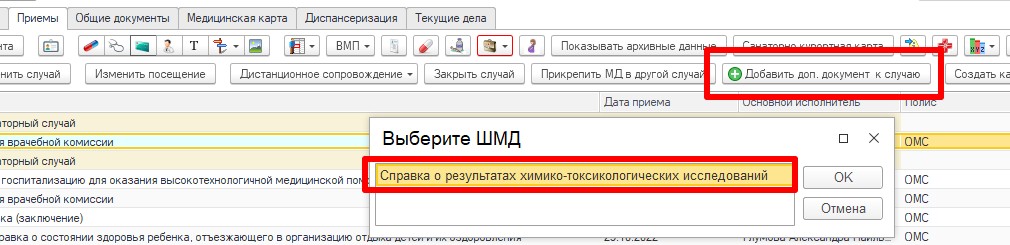 Рис. 1 – Открытие дополнительных ШМД для случая 		В открывшейся форме создания медицинского документа (рис. 2) на первой вкладке отображается информация о пациенте: ФИО, СНИЛС, документ удостоверяющий личность, адрес и контактная информация. Все данные автоматически переносятся из ОДП пациента.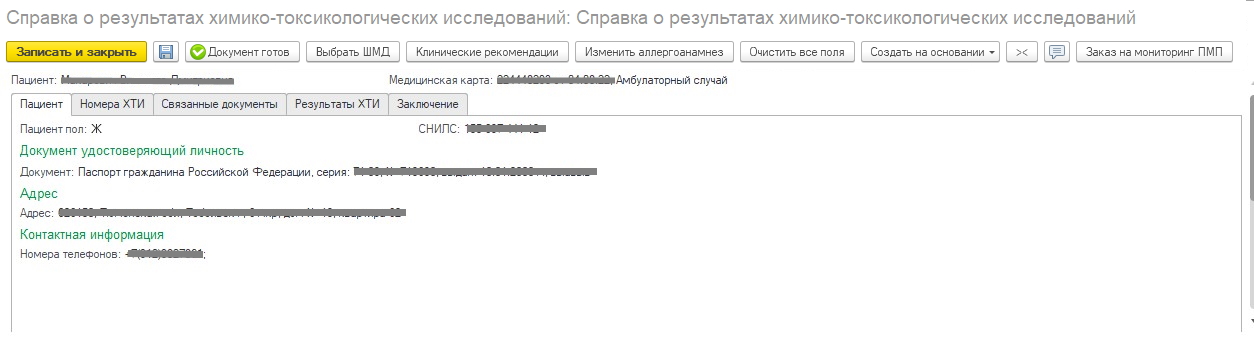 Рис. 2 – Форма медицинского документа, данные о пациентеНа второй вкладке указываются номера химико-токсикологических исследований и комментарии к ним (рис. 3)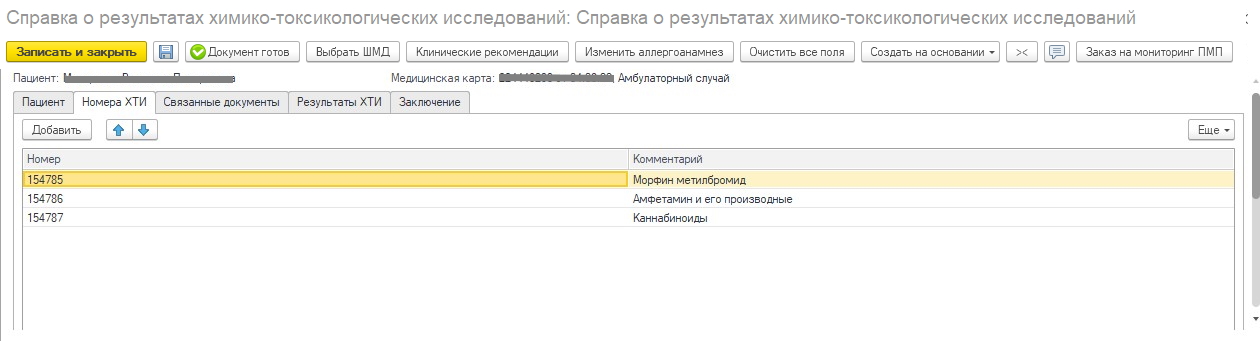 Рис. 3 – Форма медицинского документа, данные о номере ХТИНа следующей вкладке выбирается документ «Направление на химико-токсикологическое исследование» по соответствующей кнопке (рис. 4)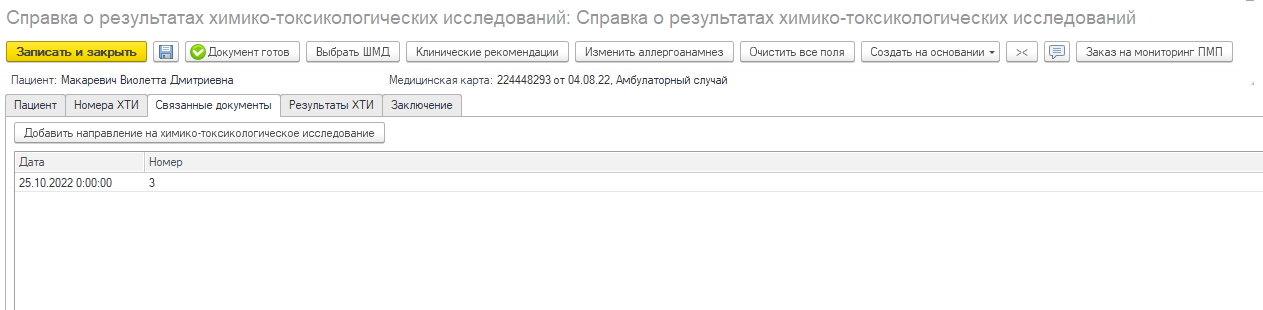 Рис. 4 – Форма медицинского документа, данные о документе направлении на  ХТИНа четвертой вкладке указываются результаты  химико-токсикологических исследований (рис. 5), метод исследования, показатель и значение выбираются из соответствующих справочников. Поле комментарий опциональное, заполняется при необходимости.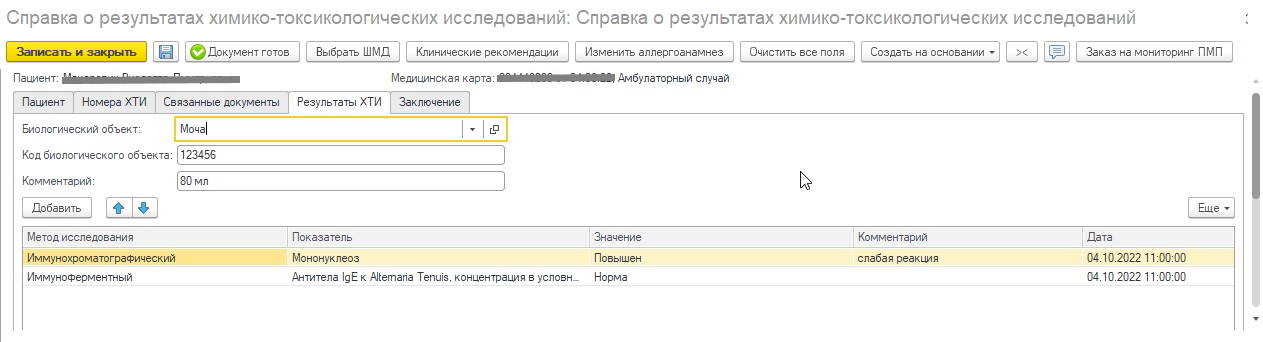 Рис. 5 – Форма медицинского документа, результаты ХТИНа последней вкладке необходимо внести данные о заключении и при необходимости заполнить поле комментарий врача (рис. 6)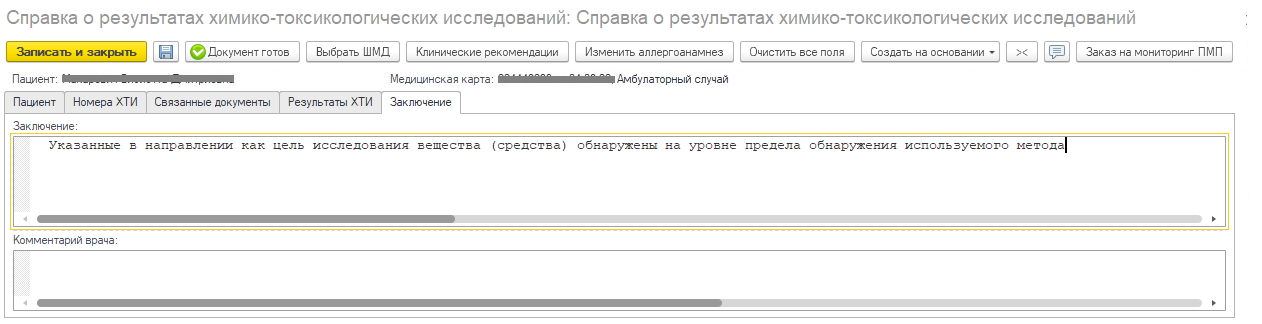 Рис. 6 – Форма медицинского документа, заключениеЕсли у пациента в системе не указан документ удостоверяющий личность (ДУЛ), СНИЛС, полис ОМС, то формирование документа будет невозможным. Пользователю будет выдано сообщение (рис. 3).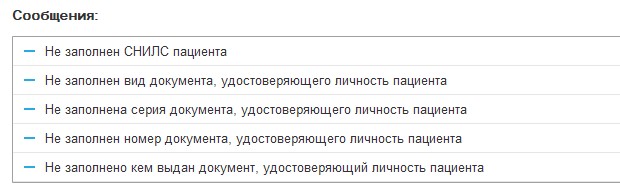 Рис. 3 – Предупреждающие сообщения	По окончании работы с МД, нажать «Документ готов», подписать ЭЦП врача, далее – «Записать и закрыть».	После подписания ЭЦП МО через массовое подписание, СЭМД на основе созданного МД автоматически отправится в РЭМД.Информационная система управления ресурсами медицинских организаций Тюменской областиЭтап № 6. Реализация федеральных требований в информационной системе управления ресурсами медицинских организаций Тюменской области с учетом преемственности информации и территориальных приоритетовООО «1С-Медицина-Регион».Контракт № 28/22 от 29.03.2022 г.  на выполнение работ по развитию (модернизации) государственной Информационной системы управления ресурсами медицинских организаций Тюменской области.  Этап № 6.   Реализация федеральных требований в информационной системе управления ресурсами медицинских организаций Тюменской области с учетом преемственности информации и территориальных приоритетов